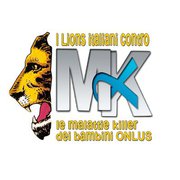 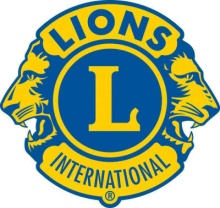                     I Lions Italiani contro le  malattie killer dei bambini Onlus                                                www.mkonlus.org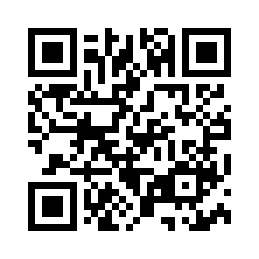                               MODULO PER SOSTEGNO A DISTANZANOME ………………………………………(CLUB:….…………………………..) 	*INDIRIZZO………………………………………………………………………….  CAP………… COMUNE………………..………………. 	PROVINCIA…….….. 	*MAIL     …………………………………………................................................ 	*CELL.  …………………………………………...   TEL………………………….                                                                                                                                                   * campi obbligatori  ☐  autorizzo il trattamento dei miei dati personali a sensi del d.gls. 196/2003  (accettare con una croce sul riquadro)Puoi scegliere fra i seguenti tipi di sostegno a distanza:Data …………………………IBAN per il bonifico bancario  IT 90 O 0200820600000100894734Conto per il bollettino postale   IT 32 P 0760101600000007702202Il modulo è da restituire compilato all’indirizzo e-mail  mklab@mkonlus.org oppure  all’indirizzo postale   MK Lab p/o Lions, Piazza Pietro Nenni, 2 - 48018  Faenza  (RA) -CAUSALE DA INDICARE NEL VERSAMENTO Campagna contro l’analfabetismo: Contributo per frequenza scolastica per un anno      ☐  per un  Bambino € 50,00      ☐  per due Bambini € 100,00 ☐ Sostegno a neonato per un anno € 200,00MODALITA’ DI PAGAMENTO ☐ Bollettino postale       ☐ Paypal        ☐ Bonifico Bancario   ☐ Ordine di bonifico permanente  ☐ Con carta di credito accedere direttamente dal sito www.mkonlus.org/sostegnoadistanza